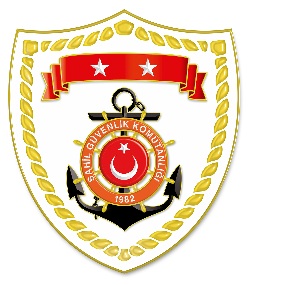 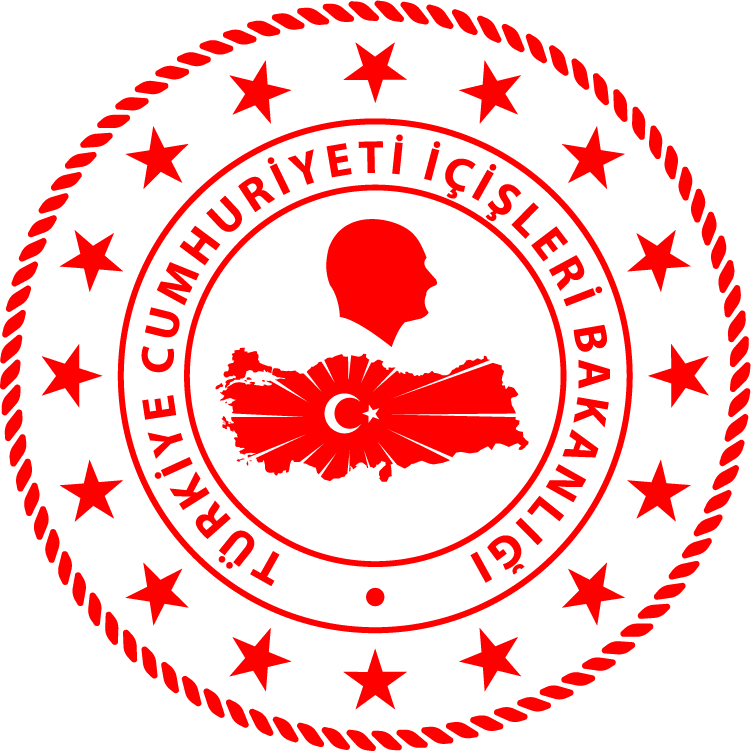 Marmara BölgesiEge BölgesiS.NUTARİHTESPİTUYGULANAN İDARİ PARA CEZASI MİKTARI (TL)CEZANIN KESİLDİĞİİL/İLÇE-MEVKİİAÇIKLAMA102 Haziran 2020Gemiler için avlanma ruhsat tezkeresi almadan su ürünleri avcılığı yapmak5.000İSTANBUL/Sarıyer1 işleme 5.000 TL idari para cezası uygulanmıştır.S.NUTARİHTESPİTUYGULANAN İDARİ PARA CEZASI MİKTARI (TL)CEZANIN KESİLDİĞİİL/İLÇE-MEVKİİAÇIKLAMA102 Haziran 2020Gerçek kişiler için avlanma ruhsat tezkeresi almadan su ürünleri avcılığı yapmak(2 işlem)8.000İZMİR/FoçaToplam 
2 işleme 8.000 TL idari para cezası uygulanmıştır.